2019-2020 Bahar Yarıyılı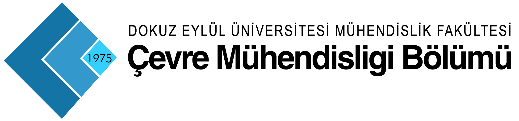 Final Sınav Programı*ATA 1002 Atatürk İlkeleri ve İnkılap Tarihi II:   28.06.2020       17:002019-2020 Bahar Yarıyılı Final Sınav Programı2019-2020 Bahar YarıyılıBütünleme Sınav ProgramıSaatler22/06/202022/06/202023/06/202023/06/202024/06/202025/06/202026/06/2020SaatlerPazartesiPazartesiSalıSalıÇarşambaPerşembeCuma09:00ÇEV 2010Çevre Analiz TeknikleriÇEV 2010Çevre Analiz TeknikleriBİL 1002Bilgisayar ProgramlamaÇEV 1006Çevre Biyolojisi ve Ekolojisi10:30ÇEV 1008Çevre Mühendisliği Kimyası IÇEV 1008Çevre Mühendisliği Kimyası IÇEV 3014KanalizasyonÇEV 3014KanalizasyonÇEV 3618İçme Sularının ArıtılmasıÇEV 3616Hava Kirliliği ve KontrolüÇEV 3622Biyolojik Prosesler13:00ÇEV 2406Çevre Mühendisleri için Sayısal YöntemlerÇEV 2406Çevre Mühendisleri için Sayısal YöntemlerÇEV 4046Endüstri Atıksuların ArıtılmasıÇEV 1012Teknik İngilizceİNŞ 2018HidrolikİNŞ 1012StatikÇEV 2408Atmosfer Fiziği ve Kimyası15:00İNŞ 2016TopoğrafyaİNŞ 2016TopoğrafyaÇEV 4048Arıtma Çamurlarının BertarafıÇEV 4097İklim Değişiminin Çevresel EtkileriÇEV 3620İstatistiğe Giriş17:00ÇEV 3024HidrolojiTDL 1002Türk Dili IIFİZ 1102Fizik IIFİZ 1102Fizik IIMAT 1010Matematik IIMAK 2019Termodinamiğe GirişSaatler29/06/202029/06/202030/06/202030/06/202001/07/202002/07/202003/07/2020SaatlerPazartesiPazartesiSalıSalıÇarşambaPerşembeCuma09:0010:30ÇEV 4021Endüstriyel Kaynaklı Hava KirliliğiÇEV 4095Çevre Mühendisliğinde Nanoteknolojik Uygulamalar13:00ÇEV 4052Bilgisayar Destekli Teknik ÇizimÇEV 4052Bilgisayar Destekli Teknik ÇizimÇEV 4064Mesleki UygulamalarÇEV 4064Mesleki Uygulamalar15:00ÇEV 4006Atıksu Arıtma Tesislerinin İşletimiÇEV 4029Katı Atık Yönetimi ve EkonomisiÇEV 4050Arıtma Tesisi TasarımıÇEV 4050Arıtma Tesisi TasarımıÇEV 4752Madencilik Faaliyetlerinde Atık Yönetimi ve ÇED Süreci17:00ÇEV 3624Tehlikeli AtıklarÇEV 3624Tehlikeli AtıklarİSG 4002İş Sağlığı ve GüvenliğiSaatler06/07/202006/07/202007/07/202007/07/202008/07/202008/07/202009/07/202009/07/202009/07/202010/07/202010/07/2020SaatlerPazartesiPazartesiSalıSalıÇarşambaÇarşambaPerşembePerşembePerşembeCumaCuma09:00BİL 1002Bilgisayar ProgramlamaBİL 1002Bilgisayar ProgramlamaÇEV 1008 Çevre Mühendisliği Kimyası IÇEV 1008 Çevre Mühendisliği Kimyası IÇEV 1006Çevre Biyolojisi ve EkolojisiÇEV 1006Çevre Biyolojisi ve EkolojisiÇEV 1012Teknik İngilizceÇEV 1012Teknik İngilizceÇEV 1012Teknik İngilizceÇEV 4752Madencilik Faaliyetlerinde Atık Yönetimi ve ÇED SüreciÇEV 4752Madencilik Faaliyetlerinde Atık Yönetimi ve ÇED Süreci10:30ÇEV 3014KanalizasyonÇEV 3014KanalizasyonÇEV 3616Hava Kirliliği ve KontrolüÇEV 2010Çevre Analiz TeknikleriÇEV 3622Biyolojik ProseslerÇEV 4048Arıtma Çamurlarının BertarafıÇEV 3624Tehlikeli AtıklarÇEV 3624Tehlikeli AtıklarÇEV 3624Tehlikeli AtıklarÇEV 3620İstatistiğe GirişÇEV 3620İstatistiğe Giriş13:00MAK 2019Termodinamiğe GirişMAK 2019Termodinamiğe GirişÇEV 4064Mesleki UygulamalarÇEV 4064Mesleki UygulamalarİNŞ 2018HidrolikÇEV 4046Endüstri Atıksularının ArıtılmasıİNŞ 2016TopoğrafyaÇEV 3024HidrolojiÇEV 3024HidrolojiÇEV 2406Çevre Mühendisleri için Sayısal YöntemlerİNŞ 1012Statik15:00ÇEV 4052Bilgisayar Destekli Teknik ÇizimÇEV 3618İçme Sularının ArıtılmasıÇEV 4097İklim Değişiminin Çevresel EtkileriÇEV 2408Atmosfer Fiziği ve KimyasıÇEV 4021Endüstriyel Kaynaklı Hava KirliliğiÇEV 4095Çevre Mühendisliğinde Nanoteknolojik UygulamalarÇEV 4006Atıksu Arıtma Tesislerinin İşletimiÇEV 4006Atıksu Arıtma Tesislerinin İşletimiÇEV 4029Katı Atık Yönetimi ve EkonomisiÇEV 4050Arıtma Tesisi TasarımıÇEV 4050Arıtma Tesisi Tasarımı17:00TDL 1002Türk Dili IITDL 1002Türk Dili IIFİZ 1102Fizik IIFİZ 1102Fizik IIMAT 1010Matematik IIATA 1002Atatürk İlkeleri ve İnkılap Tarihi IIİSG 4002İş Sağlığı ve GüvenliğiİSG 4002İş Sağlığı ve Güvenliği